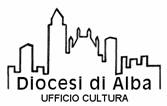 CUSTODIRE IL FUOCO SACRO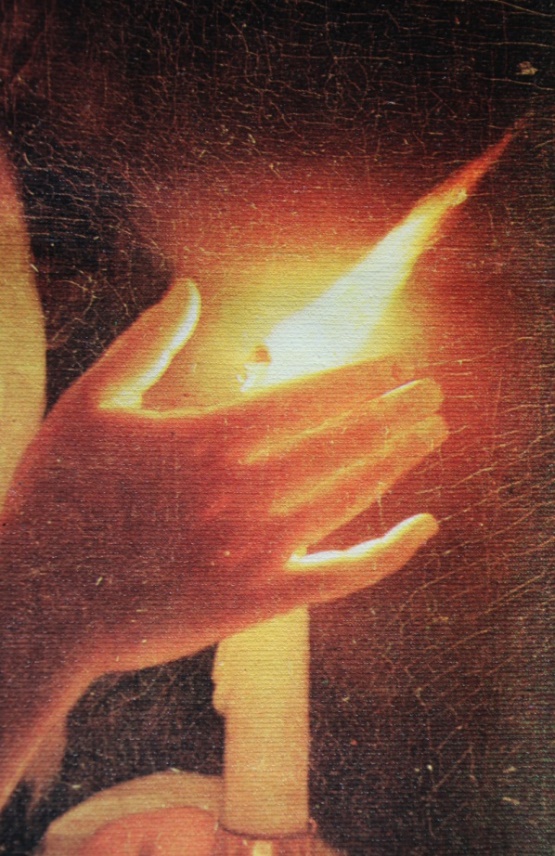 PERCORSI PER UNA NUOVA SPIRITUALITÀ ALLA SCUOLA DI GRANDI MAESTRI15 gennaio: Giovanni Vannucci, custode della luce                       	     A cura di Giancarlo BRUNI4 febbraio: Ildegarda di Bingen. Una solitudine visitata                   	    A cura di Marzia CESCHIA5 febbraio: Simone Weil. La fede sulla soglia                		    A cura di Marzia CESCHIASala Incontri Oratorio del Duomo, ORE 20.45C.so Coppino 43 -  Alba (con parcheggio)